The “Completeness of Performance” Herd Rating SystemOne of the key factors underpinning the accuracy of EBVs is the quality of performance information that has been recorded with BREEDPLAN and the “Completeness of Performance” herd rating system summarises the quantity of pedigree and performance information that has been submitted to BREEDPLAN by an individual herd.While ultimately EBV accuracy values provide an indication of the reliability an animal’s EBVs, the “Completeness of Performance” star rating provides both pedigree and commercial producers alike with an assessment of how much performance has been submitted to BREEDPLAN by a herd and not just an individual animal.The “Completeness of Performance” reports provide a summary of the information that the herd has submitted to BREEDPLAN. A range of statistics are provided within the reports including details of the pedigree, weight, carcase, birth and fertility information that has been recorded.  These reports allow members to assess how “complete” the information is for their animals and identify areas in which additional performance information could be recordedThe star rating for a herd is calculated based on the proportion of calves within the herd born in a fixed 5 year period that have performance recorded for each trait. Different criteria are used within each individual breed depending on the traits for which EBVs are calculated within the breed. Each herd receives a star rating on a 0 – 5 scale (including half stars) that summarises the relative “completeness” of their performance information. The “Completeness of Performance” star ratings are displayed on the member enquiry facility on the online database system, users have the ability to limit animal and EBV searches based on a herd’s rating.Following is a description of each star rating:For further information please contact:Barbara barbara@breedplan.co.uk Helena helena@breedplan.co.uk  or Amy amy@breedplan.co.ukPedigree Cattle Services, Pedigree House, 6 King’s Place, Perth PH2 8AD Tel 01738 622478   Star RatingDescription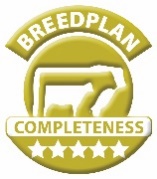 Herds with a star rating of “5” are gold standard. They are considered to be recording “complete” performance information with BREEDPLAN for all animals across all traits for which EBVs are available.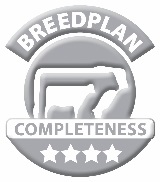 Herds with a star rating of “4” or “4.5” are silver standard. They are considered to be recording comprehensive performance information with BREEDPLAN for most animals and traits, but are recording less performance than a 5 star herd.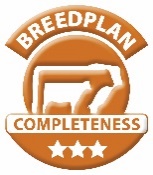 Herds with a star rating of “3” or “3.5” are considered bronze standard. They are considered to be recording performance information with BREEDPLAN for a reasonable number of traits or animals, but are recording less performance information than a 4 or 5 star herd.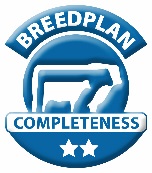 Herds with a rating of “2.5” or less are recording information with BREEDPLAN but not for all animals or traits. They are recording less performance information than a 3, 4 or 5 star herd.